АННОТАЦИЯНастоящий документ является частью руководства пользователя программного комплекса «» (далее – «программный комплекс») версии 17.2 по настройке Excel-клиента в браузерах Chrome, Firefox. Руководство актуально для указанной версии и для последующих версий вплоть до выпуска обновления руководства.Порядок выпуска обновлений руководстваВыход новой версии программного комплекса сопровождается обновлением руководства пользователя только в случае наличия в версии значительных изменений режимов, описанных в руководстве, добавления новых режимов или изменения общей схемы работы. Если таких изменений версия не содержит, то остается актуальным руководство пользователя от предыдущей версии с учетом изменений, содержащихся в новой версии.Перечень изменений версии программного комплекса содержится в сопроводительных документах к версии. Информация об изменениях руководства пользователя публикуется на сайте разработчика в разделе «Документация».Информация о разработчике ПК «»ООО «Кейсистемс»Адрес: 428000, Чебоксары, Главпочтамт, а/я 172Телефон: (8352) 323-323Факс: (8352) 571-033http://www.keysystems.ruE-mail: info@keysystems.ruСОДЕРЖАНИЕВведение	41.	Настройка браузера	5Лист регистрации изменений	7ВведениеНастоящее руководство пользователя содержит информацию по настройке Excel-клиента в браузерах Chrome, Firefox в программном комплексе «Свод-СМАРТ» (web- клиент).Уровень подготовки пользователяДля работы с ПК «Свод-СМАРТ» пользователю необходимо иметь следующие навыки:обладать элементарными знаниями персонального компьютера;уметь работать с дисками и файлами;владеть базовыми навыками работы с ОС Microsoft Windows;уметь осуществлять ввод информации и вывод на печать в редакторе таблиц Microsoft Excel и текстовом редакторе Microsoft Word.Перечень эксплуатационной документацииДля наиболее полного освоения программного комплекса в части функционала «Руководство пользователя» рекомендуется ознакомление со следующими документами:Р.КС.01100-XX 34 01 «Работа с формами отчетности»Условные обозначенияВ документе используются следующие условные обозначения:Настройка браузераДля работы с Excel-клиентом используется технология ActiveX (©Microsoft), которая поддерживается только браузером Internet Explorer. Поэтому для использования Excel-клиента в других браузерах (Chrome, Firefox) необходимо установить плагин, обеспечивающий поддержку данной технологии.Рекомендуется обновить браузер Mozilla Firefox до последней версии.Открыть список расширений Firefox в меню Инструменты – Дополнения. В открывшемся списке в поле поиска дополнений ввести строку «IE Tab» и нажать Enter. Среди найденных дополнений с именем «IE Tab», выбрать самое новое, с позднейшей датой. Нажать кнопку «Установить».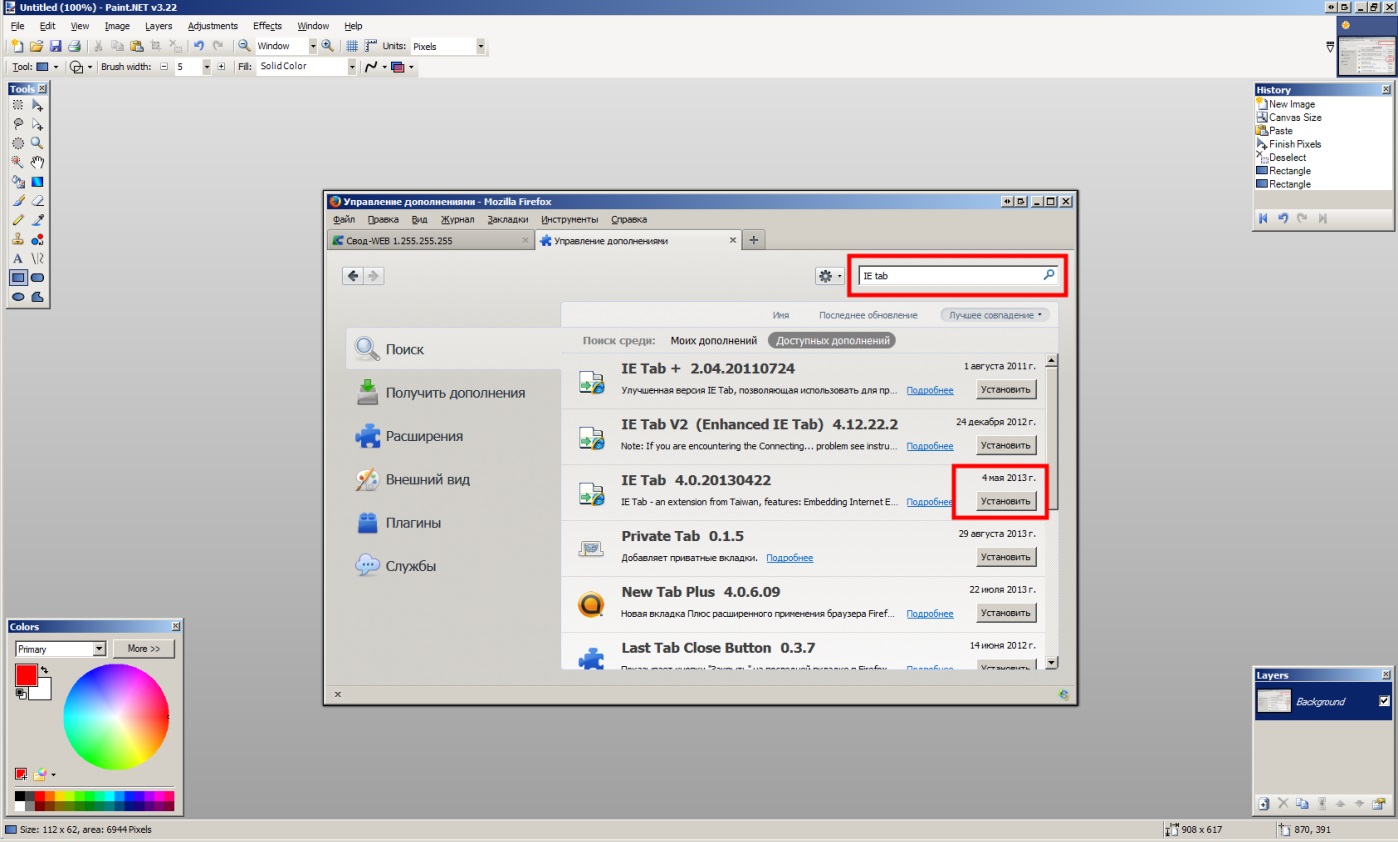 Рисунок 1. ДополненияНа просьбу о перезапуске Firefox нажать «Перезапустить сейчас».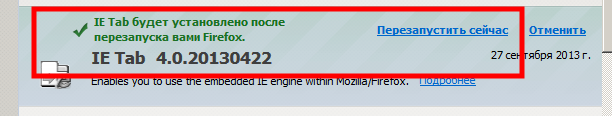 Рисунок 2. ПерезапускПосле установки плагина в меню Инструменты появится пункт «Настройки IE Tab». В поле «Сайт» должен быть адрес свод-веб (если его там нет, ввести вручную). Нажать кнопку «Добавить».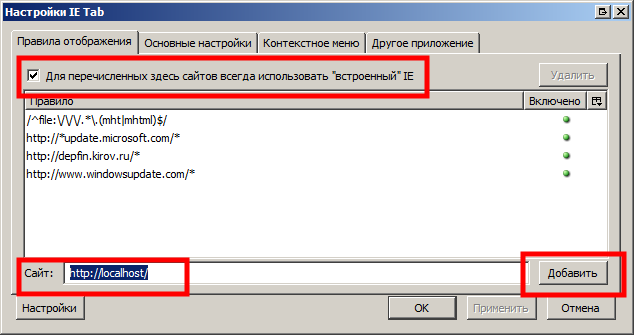 Рисунок 3. Настройки IE TabСайт свод-веб должен появиться в списке правил, для которых по умолчанию используется режим «Встроенный IE». Нажать кнопку «ОК».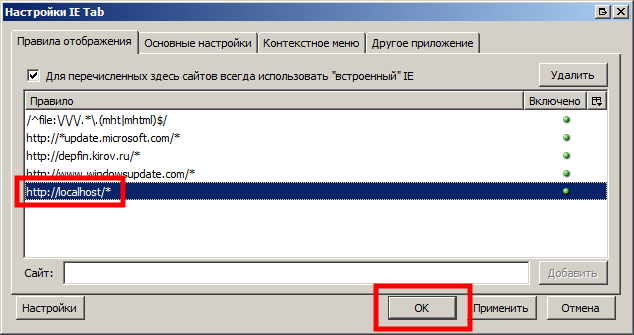 Рисунок 4. Режим «Встроенный IE»Если все настройки выполнены верно, при открытии свод-веб в Firefox страница будет автоматически отображаться в режиме «встроенный IE», поддерживающий технологию ActiveX.Лист регистрации изменений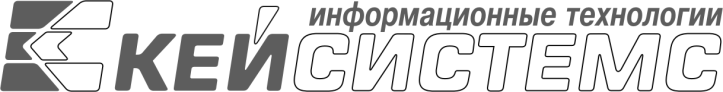 УТВЕРЖДАЮ
Генеральный директорООО «Кейсистемс» _________________ А. А. Матросов«___» ______________ 2019 г.УТВЕРЖДАЮ
Генеральный директорООО «Кейсистемс» _________________ А. А. Матросов«___» ______________ 2019 г.Программный комплекс «»версия 17.2  Лист утверждения-  Программный комплекс «»версия 17.2  Лист утверждения-  Программный комплекс «»версия 17.2  Лист утверждения-  Программный комплекс «»версия 17.2  Лист утверждения-  Программный комплекс «»версия 17.2  Лист утверждения-  Программный комплекс «»версия 17.2  Лист утверждения-  Программный комплекс «»версия 17.2  Лист утверждения-  Программный комплекс «»версия 17.2  Лист утверждения-  Программный комплекс «»версия 17.2  Лист утверждения-  Программный комплекс «»версия 17.2  Лист утверждения-  Программный комплекс «»версия 17.2  Лист утверждения-  Программный комплекс «»версия 17.2  Лист утверждения-  Программный комплекс «»версия 17.2  Лист утверждения-  Программный комплекс «»версия 17.2  Лист утверждения-  Программный комплекс «»версия 17.2  Лист утверждения-  Программный комплекс «»версия 17.2  Лист утверждения-  Подп и датаПрограммный комплекс «»версия 17.2  Лист утверждения-  Программный комплекс «»версия 17.2  Лист утверждения-  Программный комплекс «»версия 17.2  Лист утверждения-  Программный комплекс «»версия 17.2  Лист утверждения-  Подп и датаСОГЛАСОВАНО
Заместитель генерального директораООО «Кейсистемс»_________________ С. Н. Сергеев«___» ______________ 2019 г.СОГЛАСОВАНО
Заместитель генерального директораООО «Кейсистемс»_________________ С. Н. Сергеев«___» ______________ 2019 г.Инв.N дублСОГЛАСОВАНО
Заместитель генерального директораООО «Кейсистемс»_________________ С. Н. Сергеев«___» ______________ 2019 г.СОГЛАСОВАНО
Заместитель генерального директораООО «Кейсистемс»_________________ С. Н. Сергеев«___» ______________ 2019 г.Взам.инв.NРуководитель ДБУКО_________________ С. В. Соколов«___» ______________ 2019 г.Руководитель ДБУКО_________________ С. В. Соколов«___» ______________ 2019 г.Взам.инв.NПодп и датаПодп и датаПодп и датаИнв.N подл2019201920192019Инв.N подлЛитера АПрограммный комплекс «»версия 17.2-  Листов 8Программный комплекс «»версия 17.2-  Листов 8Программный комплекс «»версия 17.2-  Листов 8Программный комплекс «»версия 17.2-  Листов 8Программный комплекс «»версия 17.2-  Листов 8Программный комплекс «»версия 17.2-  Листов 8Программный комплекс «»версия 17.2-  Листов 8Программный комплекс «»версия 17.2-  Листов 8Программный комплекс «»версия 17.2-  Листов 8Программный комплекс «»версия 17.2-  Листов 8Программный комплекс «»версия 17.2-  Листов 8Программный комплекс «»версия 17.2-  Листов 8Программный комплекс «»версия 17.2-  Листов 8Программный комплекс «»версия 17.2-  Листов 8Программный комплекс «»версия 17.2-  Листов 8Программный комплекс «»версия 17.2-  Листов 8Подп и датаПрограммный комплекс «»версия 17.2-  Листов 8Программный комплекс «»версия 17.2-  Листов 8Программный комплекс «»версия 17.2-  Листов 8Программный комплекс «»версия 17.2-  Листов 8Подп и датаИнв.N дублВзам.инв.NВзам.инв.NПодп и датаПодп и датаПодп и датаИнв.N подл2019201920192019Инв.N подлЛитера А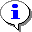 Уведомление–Важные сведения о влиянии текущих действий пользователя на выполнение других функций, задач программного комплекса.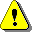 Предупреждение–Важные сведения о возможных негативных последствиях действий пользователя.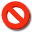 Предостережение–Критически важные сведения, пренебрежение которыми может привести к ошибкам.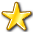 Замечание–Полезные дополнительные сведения, советы, общеизвестные факты и выводы.[Выполнить][Выполнить]–Функциональные экранные кнопки.<F1><F1>–Клавиши клавиатуры.«Чек»«Чек»–Наименования объектов обработки (режимов).СтатусСтатус–Названия элементов пользовательского интерфейса.окна => навигаторокна => навигатор–Навигация по пунктам меню и режимам.п. 2.1.1рисунок 5п. 2.1.1рисунок 5–Ссылки на структурные элементы, рисунки, таблицы текущего документа.[1][1]–Ссылки на документы из перечня ссылочных документов.Номер версииПримечаниеДатаФИО исполнителяНомер версииПримечаниеДатаФИО исполнителя01Начальная версияБочкарева М.Ю.02Руководство обновлено до версии 17.2 программного комплекса.22.09.2017Яковлева М.Ю.